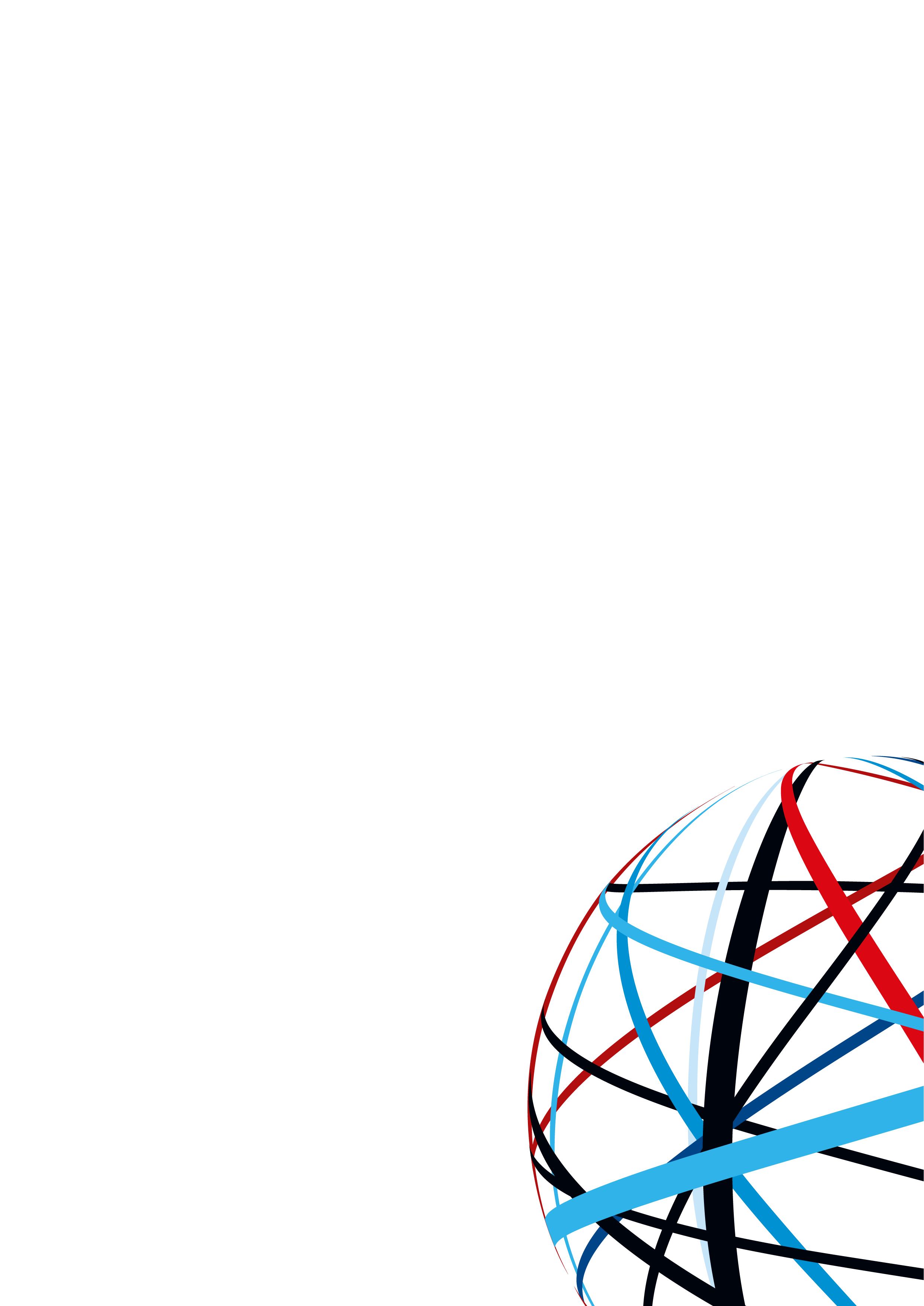 Ministerstvo průmyslu a obchoduČeské republikySekce fondů EU – Řídicí orgán OP TAKPříloha č. 6 
Osnova Podnikatelského záměru - 
Marketing – výzva I.Povinná osnova podnikatelského záměru vychází z přílohy č. 1 Výzvy – Model hodnocení a představuje tak závaznou strukturu při tvorbě podnikatelského záměru, který je povinnou přílohou žádosti o podporu. Podnikatelský záměr musí obsahovat všechny náležitosti dle tohoto vzoru. Text uvedený kurzívou má pouze informativní charakter. OBSAH:1.	Identifikační údaje projektu a soulad s výzvou	31.1	Základní informace	31.2	Soulad projektu s Výzvou Marketing I.	32.	Současná charakteristika žadatele	33.	Strategie vstupu na zahraniční trhy	44.	Veletrhy plánované v rámci výzvy Marketing I.	44.1	Veletrh č.1	44.2	Veletrh č.2	54.3	Veletrh č.3	54.4	Veletrh č.4	64.5	Veletrh č.5	65.	Rozpočet projektu	76.	Předpokládané cíle projektu	77.	Přílohy	8Identifikační údaje projektu a soulad s výzvouZákladní informaceSoulad projektu s Výzvou Marketing I. Současná charakteristika žadateleStrategie vstupu na zahraniční trhyVeletrhy plánované v rámci výzvy Marketing I. Veletrh č.1Veletrh č.2Veletrh č.3Veletrh č.4Veletrh č.5Rozpočet projekturozpočet projektu je obsažen v Tabulce pro výpočet celkových způsobilých výdajů v režimu ZMV - příloha č. 3., která je nedílnou součástí Podnikatelského záměru. 
Předpokládané cíle projektuDopad realizace projektu na hospodářskou situaci žadatele – popis plánovaných přínosů celého projektu, uváděný prostřednictvím ekonomických ukazatelů: PřílohyVzor vyplnění tabulky pro bod 4. Veletrhy plánované v rámci výzvy Marketing I.: Číslo projektu: Název žadatele: Odkaz na webové stránky:Popište, jak je projekt v souladu s Národní Strategií inteligentní specializace České republiky (Národní RIS 3).Stručná historie žadatele, hlavní předmět podnikáníPopis současné pozice společnosti na trhu ČR (vč. uvedení konkurence, předpokládaných konkurenčních výhod, hlavních odběratelů/distribučních kanálů). Vize a hlavní cíle žadatele o podporuPopis aktuálně nabízené produkce/služeb, pro které hledá firma v zahraničí odbytMotivace žadatele pro vstup na zahraniční trhyPopis současné pozice společnosti na zahraničních trzích (na jakých trzích jsou výrobky žadatele nyní prodávány, stávající způsoby distribuce atp.)Popis současné propagace produktu v zahraničí (např. webové stránky, účast na konferencích, inzerce atp.)Specifikace cílových zahraničních trhů, které firmu zajímají, včetně uvedení důvodu a návaznosti na dosavadní vývoj společnosti a její strategii rozvoje. Název veletrhu č.1Datum konáníMísto konání (město, země)WWW stránkyPořadatel veletrhuZaměření veletrhuDalší informace (historie veletrhu, očekávaná návštěvnost veletrhu, očekávaný výstup z veletrhu)Název veletrhu č.2Datum konáníMísto konání (město, země)WWW stránkyPořadatel veletrhuZaměření veletrhuDalší informace (historie veletrhu, očekávaná návštěvnost veletrhu, očekávaný výstup z veletrhuNázev veletrhu č.3Datum konáníMísto konání (město, země)WWW stránkyPořadatel veletrhuZaměření veletrhuDalší informace (historie veletrhu, očekávaná návštěvnost veletrhu, očekávaný výstup z veletrhu)Název veletrhu č.4Datum konáníMísto konání (město, země)WWW stránkyPořadatel veletrhuZaměření veletrhuDalší informace (historie veletrhu, očekávaná návštěvnost veletrhu, očekávaný výstup z veletrhu)Název veletrhu č.5Datum konáníMísto konání (město, země)WWW stránkyPořadatel veletrhuZaměření veletrhuDalší informace (historie veletrhu, očekávaná návštěvnost veletrhu, očekávaný výstup z veletrhu)Níže stručně popište plánované přínosy celého projektu a v jakém časovém horizontu je očekáváte. Dále uveďte, jak budete schopni zajistit udržitelnost výsledků projektu po ukončení jeho realizace po dobu 3 let. n-2n-1nn+1n+2n+3n+4n+5ObratExportTržby za vlastní výrobky a službyUzavřené kontraktyN/AN/ANázev veletrhu č.XSpielwarenmesseDatum konání30.1. - 3.2. 2024Místo konání (město, země)Norimberk, SRNWWW stránkyhttps://www.spielwarenmesse.de/de/Pořadatel veletrhuSpielwarenmesse eG, Herderstrasse 7, 90427 NorimberkZaměření veletrhuHračky a doplňky pro dětiDalší informace (historie veletrhu, očekávaná návštěvnost veletrhu, očekávaný výstup z veletrhu)Spielwarenmesse je přední světový veletrh pro hračkářský průmysl. Např. v roce 2020 se ho zúčastnilo 2 843 vystavovatelů ze 70 zemí, 62 357 návštěvníků ze 136 zemí. 
Naše společnost se tohoto veletrhu účastní tradičně posledních 5 let. Očekáváme navázání min. 5 nových kontraktů, a to zejména v segmentu tradičních dřevěných hraček. 